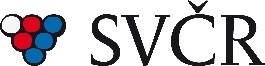 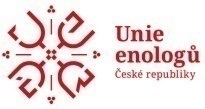 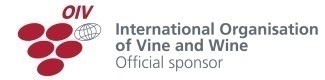 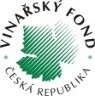 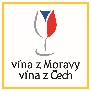 Mezinárodní soutěž vín Oenoforum přinesla našim vínům hned devět vítězů!Tisková zpráva ze dne 27. 6. 2022Dvoudenní hodnocení vín v novém Centru Louka ve Znojmě určilo výsledky 16. ročníku Oenoforum 2022 – Czech International Wine Competition. Nejlepším mladým vínem se stal moravský Sauvignon a k tomu moravská a česká vína přidala ještě 8 vítězů kategorií. Další dva Championi pak putují na Slovensko a jeden do Bulharska. Oenoforum je pořádáno Svazem vinařů ČR jako největší a jediná mezinárodní soutěž vín v České republice pod patronátem OIV – Mezinárodní organizace pro víno a vinohradnictví.Championem mladých vín soutěže byl vyhlášen Sauvignon 2021, pozdní sběr z Vinařství Kněží hora. Nejlepším bílým vínem se stal Ryzlink rýnský 2020, akostné odrodové víno ze slovenského Zámockého vinárstva, červeným vínem Noya Syrah reserve 2019 z bulharského vinařství Vinarska izba Noya a titul za nejlepší cuvée připadl dalšímu slovenskému vínu Winemaker´s cut Cuvée Modré rieky 2018, akostné značkové víno od vinařství Víno Mrva & Stanko.Naši vinaři zvítězili v 8 kategoriích:V kategorii bílých suchých vín ročníku 2021 zvítězil Hibernal, pozdní sběr 2021 od Rodinného vinařství SkoupilV kategorii bílých suchých vín ročníku 2020 a starší zvítězilo víno Ryzlink vlašský, pozdní sběr 2019 od vinařství SPIELBERG CZV kategorii bílých polosuchých vín zvítězila Pálava 2020, VOC Mikulov od Ing. Miroslava VolaříkaV kategorii bílých polosladkých vín zvítězil Ryzlink rýnský 2000, výběr z bobulí od Znovín ZnojmoV kategorii červených suchých vín ročníku 2020 a starší zvítězil Merlot 2018, výběr z hroznů z Víno BlatelV kategorii růžových vín, klaretů a blanc de noirs, polosuchá a polosladká, zvítězilo Cuvée Rosé 2021, pozdní sběr z Vinařství Doležal V kategorii přírodně sladká a likérová vína, zvítězila Pálava 2021, výběr z hroznů od Ing. Miroslava VolaříkaV kategorii šumivá suchá vína, zvítězil Bohemia Sekt Prestige Chardonnay brut od Bohemia SektuNejlepším Ryzlinkem vlašským soutěže se stal Ryzlink vlašský, Herbarium Moravicum 2021, pozdní sběr od Zámeckého vinařství BzenecNejlepší Pálavou soutěže se stala Pálava 2021, výběr z hroznů od Ing. Miroslava VolaříkaNejlepší kolekci vín na soutěži získal Ing. Miroslav Volařík“Oenoforum jako jediné u nás má patronaci OIV, ale i kdyby ji nemělo a kdybychom nemuseli naplňovat z této patronace daná a přísná nařízení, přesto bychom neupustili od jasného směru, jakým chceme s touto mezinárodní soutěží jít a díky čemu je tak specifická. Obrovský důraz klademe na čtyři věci. Za prvé to je víno, toho nikdy není přihlášeno více než 600 vzorků, aby měli degustátoři dostatek klidu pro kvalitní hodnocení. Za druhé to jsou lidé, jak personál, tak skladba degustátorů je součástí mimořádně přátelské a současně profesionální atmosféry. Za třetí doprovodný program, u kterého vždy přemýšlíme o něčem, co degustátorům, našim hostům udělá radost a třeba i sebere na chvíli dech. Proto jsme letos zvolili "cooking show”, kdy hosté vařili přímo s týmem šéfa restaurace Haralda Pollaka. A za čtvrté to je místo, které je každý rok jiné, ale originální a svým způsobem výjimečné. V tomto směru volba letos nově otevřeného vinařského a hotelového areálu THAYA byl dle mého názoru trefou do černého. Prostory, služby i atmosféra skvěle podpořili celkový průběh letošního ročníku a za to patří Josefu Trávníčkovi a celému jeho týmu z THAYA vinařství a THAYA gastro velké poděkování,“ sdělil PhDr. Martin Chlad, prezident soutěže a pořadatelského Svazu vinařů.Do 16. ročníku soutěže vín Oenoforum 2022 bylo přihlášeno rekordních 593 vín z Rakouska, Německa, Slovenska, Chile, Itálie, Nového Zélandu, Bulharska, Moldávie, Španělska a samozřejmě také České republiky. Soutěž se konala 24. a 25. června v nových úžasných prostorách Centrum Louka ve Znojmě, které se stalo Památkou roku 2021 v Jihomoravském kraji. Součástí programu soutěže byla také mezinárodní vinařské konference na téma VELTLÍNSKÉ ZELENÉ & RYZLINK RYNSKÝ, Quo vadis, Vývoj a perspektivy dvou světových odrůd révy vinné ve dvou blízkých regionech – Rakousko a Česká republika, kde vystoupili přední vinařští odborníci z obou zemí.  Vinaři jsou srdcaři!Organizátoři soutěže i v letošním ročníku podporují a nadále se plně ztotožňují s myšlenkou vinařů a milovníků vína na charitativní činnost a iniciativu „vinaři jsou srdcaři“, která vznikla na počest světoznámého kardiologa profesora Milana Šamánka. V rámci slavnostního vyhlášení výsledků vinařské soutěže Oenoforum byla předána částka 100.000,- Kč na rozvoj Dětského kardiocentra v Motole.Symbolem této charitativní činnosti je „vinná růže“ a její koupí mohou milovníci vína přispět na rozvoj Dětského kardiocentra v Motole, léčbu dětských srdíček a také na vzdělávání dalších doktorů v tomto oboru v celé České republice. Libovolnou finanční částku na charitativní účely lze také poukázat na speciální transparentní účet Národního vinařského centra (č.ú.: 2002213973/2010). Vybraná částka pak bude každoročně slavnostně předána právě v rámci vyhlášení výsledků vinařské soutěže Oenoforum.Organizátorem a pořadatelem soutěže a konference je Svaz vinařů ČR. Soutěž podporuje Vinařský fond České republiky, Národní vinařské centrum, o.p.s. a další organizace. Nad soutěží převzal záštitu hejtman Jihomoravského kraje Mgr. Jan Grolich. Generálním partnerem akce je společnost Vinařský ráj.Více informací o soutěži a konferenci na www.oenoforum.cz nebo na www.facebook.com/oenoforum/.Pro více informací: Ing. Martin Půček, Svaz vinařů, ředitel soutěžeE-mail: martin.pucek@svcr.cz Tel.: +420 606 743 231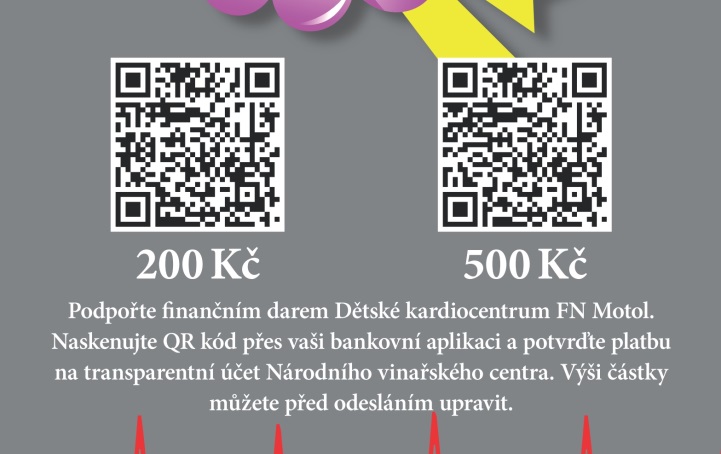 